		SETKÁNÍ S PANEM LVEM Z ROŽMITÁLU				11. 11. 2014        PŘEDNÁŠKA Z NABÍDKY PROGRAMŮ CKV BLATNÁ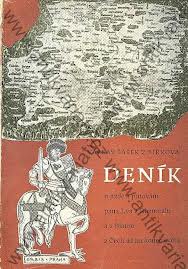 Pro žáky 8. ročníku přednášku spojenou s prezentací připravil Mgr. Petr Chlebec                            a byla zaměřená na putování pana Lva z Rožmitálu ve službách krále Jiříka z Poděbrad a vůbec na cestování ve středověku a v raném novověku.Žáci se v úvodu přednášky přesvědčili o tom, jak se různí pohled cestovatelůna důležitost informací, které podávali ve svých dílech. Dostali za úkol uvést tři orientační body a dvě zajímavá místa na trase od budovy naší školy k nádraží.Většina se jich shodla na mostu, sokolovně a hospodě U Datla, z nejzajímavějšíchmíst uváděli sokolovnu a sochu sv. Václava. Dozvěděli se také, co vedlo lidi v pozdním středověku a raném novověku k cestování a poznávání novýchmístV další části se Mgr. Chlebec zaměřil na cestopis Václava Šaška z Bířkova  Deník o jízdě a putování pana Lva z Rožmitálu a Blatné až na konec světa, která inspiroval A. Jiráska k napsání knihy Z Čech až na konec světa.Přednáška byla zajímavá, škoda jen že žáci byli místo poutavějšího vypravování zahlceni množstvím nových informací a nezbyl ani čas na případné otázky.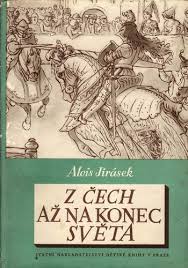 Zapsala Hana Kubíková